  ご依頼者→株式会社  化　研  行  　                                                         　　　  ご依頼者 分 析/試 験 （検討依頼・作業依頼・見積依頼）                                         　　　　　↑いづれかに○をしてください 　　 　　 　　　　　　　　　　依頼書 （ご名刺があれば、ここに置いてコピー頂いても結構です） 〒    310 - 0903                                          　　　　　ご依頼日     R5　年   6　月    9  日所在地      茨城県水戸市堀町１０４４                                     希望納期      －－年   －－月   －－日                                                                   (添付書状)貴社（組織）名　　　　       　　　                                 写真   枚、図    枚、文献    部（ 　 枚）      株式会社　化研商事    水戸営業所                                                           　　　　　　　　　　　　　　　　　　　　　　                                         ◆ ご依頼頂いた業務の遂行につきましては部署名       営業部          ご氏名    化研　太郎        印   　   　　「株式会社 化研 約款」が適用されます。ＴＥＬ  029-227-4485         ＦＡＸ   029-227-4082                　　　　　　　　　　　    （裏面参照）Ｅ-mail    kakenlabo@kakenlabo.co.jp                     ご依頼者→株式会社  化　研  行  　                                                         　　　  ご依頼者 分 析/試 験 （検討依頼・作業依頼・見積依頼）                                         　　　　　↑いづれかに○をしてください 　　 　　 　　　　　　　　　　依頼書 （ご名刺があれば、ここに置いてコピー頂いても結構です） 〒        -                                               　　　　　　ご依頼日          年       月       日所在地                                                                       希望納期      －－年   －－月   －－日                                                                   (添付書状)貴社（組織）名　　　　       　　　                                 写真   枚、図    枚、文献    部（ 　 枚）　　　　　　　　　　　　　　　                                         ◆ ご依頼頂いた業務の遂行につきましては部署名                         ご氏名                       印   　   　　「株式会社 化研 約款」が適用されます。ＴＥＬ                         ＦＡＸ                                   　　　　　　　　　　　    （裏面参照）Ｅ-mail                                                        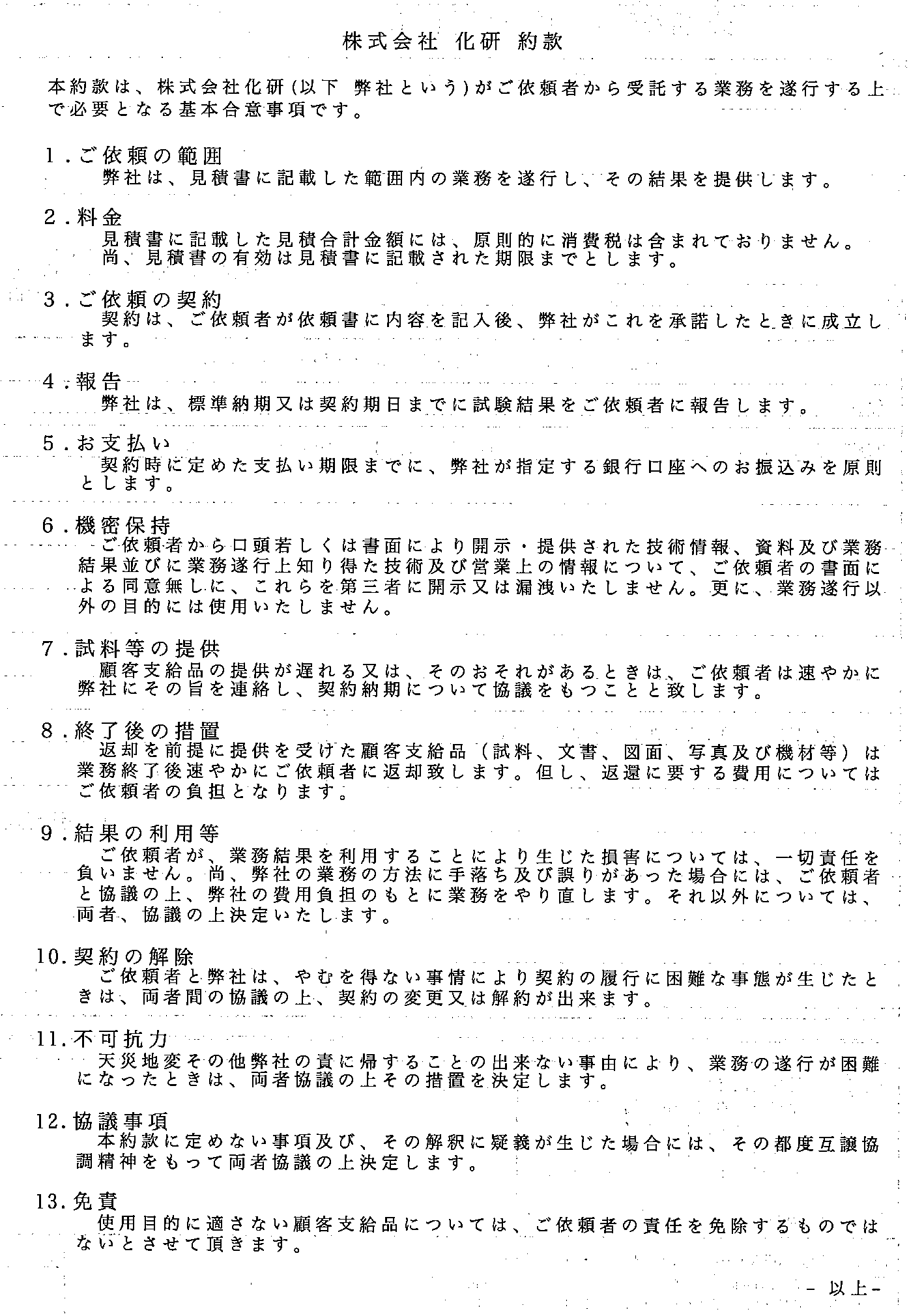  下記の通り  分析/試験  （検討依頼・作業依頼・見積依頼）します 下記の通り  分析/試験  （検討依頼・作業依頼・見積依頼）します  件名   放射能測定                                                   　　　　　　　　　　　　　　　　　 　　  件名   放射能測定                                                   　　　　　　　　　　　　　　　　　 　　 ■分析・試験項目（内容）等 　　　   　　　　前回の報告書番号（参照が必要な場合）Ｎo.                      トリチウム の分析を行う。の ■分析・試験項目（内容）等 　　　   　　　　前回の報告書番号（参照が必要な場合）Ｎo.                      トリチウム の分析を行う。の ■分析・試験項目（内容）等 　　　   　　　　前回の報告書番号（参照が必要な場合）Ｎo.                      トリチウム の分析を行う。の ■分析・試験項目（内容）等 　　　   　　　　前回の報告書番号（参照が必要な場合）Ｎo.                      トリチウム の分析を行う。の ■分析・試験項目（内容）等 　　　   　　　　前回の報告書番号（参照が必要な場合）Ｎo.                      トリチウム の分析を行う。の ■分析・試験項目（内容）等 　　　   　　　　前回の報告書番号（参照が必要な場合）Ｎo.                      トリチウム の分析を行う。のGe半導体検出器により、放射性ヨウ素 ・ 放射性セシウム　の分析を行う。Ge半導体検出器により、放射性ヨウ素 ・ 放射性セシウム　の分析を行う。採取場所：鉾田開発センター、Hokota Development Center採取場所：鉾田開発センター、Hokota Development Center採取者：化研　花子、Hanako Kaken採取者：化研　花子、Hanako Kaken　（報告書宛先）(株)化研　機能材料研究所、KAKEN Co., Ltd., Research Institute　（報告書宛先）(株)化研　機能材料研究所、KAKEN Co., Ltd., Research Institute     　　　　　　鉾田市鹿田873-3、873-3 Shikada, Hokota, Ibaraki 311-1416     　　　　　　鉾田市鹿田873-3、873-3 Shikada, Hokota, Ibaraki 311-1416 ■試料名(報告書記載)：その他 構造・組成（明細）  試料数量（員数）水道水　R5年3月22日　14:30 採取 　　　　　　     （計     ４       試料)処理水　R5年3月22日　15:00 採取  試料の取扱･保管上の注意(安全性・毒性他)ヒラメ　R5年3月25日　15:00 採取　　検出下限値：10 Bq/kg 希望シシャモフライ（第一工場）R5年3月28日　10:00製造 ■残試料の返却  （　 要   ：  不要   ） ■試料容器の返却（   要   ：  不要   ） ■残試料の返却  （　 要   ：  不要   ） ■試料容器の返却（   要   ：  不要   ） ■残試料の返却  （　 要   ：  不要   ） ■試料容器の返却（   要   ：  不要   ）  連絡先   株式会社 化 研           〒310-0903 水戸市堀町1044              TEL : 029-227-4485              FAX : 029-227-4082         　E-mail : kaken@kakenlabo.co.jp ★  正確で迅速なサービスをご提供します  ★   ■備考　　　報告書部数　3部英文報告書希望   ■備考　　　報告書部数　3部英文報告書希望 ■ 元素分析 (CHN・TOC・AA・ICP-AES・ICP-MS・FX) ■ 形態分析・表面状態分析               ■ 熱分析・熱物性測定 (DSC・TG・DTA・TMA・その他）    (SEM・EPMA・SEM-XMA・TEM・FE-SEM・OM・AES・XPS・SIMS) ■ 化合物構造解析                       ■ 一般項目別分析(土壌・飼肥料・石油類・石炭・ｺｰｸｽ・ｱｽﾌｧﾙﾄ類）    (UV-VIS・FL・FT-IR・NMR・XRD)        ■ 放射化学分析(放射性核種分析他)■ その他業務：試験/研究･開発ｻﾎﾟｰﾄ等 ■ 元素分析 (CHN・TOC・AA・ICP-AES・ICP-MS・FX) ■ 形態分析・表面状態分析               ■ 熱分析・熱物性測定 (DSC・TG・DTA・TMA・その他）    (SEM・EPMA・SEM-XMA・TEM・FE-SEM・OM・AES・XPS・SIMS) ■ 化合物構造解析                       ■ 一般項目別分析(土壌・飼肥料・石油類・石炭・ｺｰｸｽ・ｱｽﾌｧﾙﾄ類）    (UV-VIS・FL・FT-IR・NMR・XRD)        ■ 放射化学分析(放射性核種分析他)■ その他業務：試験/研究･開発ｻﾎﾟｰﾄ等 営業担当者 ■ 元素分析 (CHN・TOC・AA・ICP-AES・ICP-MS・FX) ■ 形態分析・表面状態分析               ■ 熱分析・熱物性測定 (DSC・TG・DTA・TMA・その他）    (SEM・EPMA・SEM-XMA・TEM・FE-SEM・OM・AES・XPS・SIMS) ■ 化合物構造解析                       ■ 一般項目別分析(土壌・飼肥料・石油類・石炭・ｺｰｸｽ・ｱｽﾌｧﾙﾄ類）    (UV-VIS・FL・FT-IR・NMR・XRD)        ■ 放射化学分析(放射性核種分析他)■ その他業務：試験/研究･開発ｻﾎﾟｰﾄ等 ■ 元素分析 (CHN・TOC・AA・ICP-AES・ICP-MS・FX) ■ 形態分析・表面状態分析               ■ 熱分析・熱物性測定 (DSC・TG・DTA・TMA・その他）    (SEM・EPMA・SEM-XMA・TEM・FE-SEM・OM・AES・XPS・SIMS) ■ 化合物構造解析                       ■ 一般項目別分析(土壌・飼肥料・石油類・石炭・ｺｰｸｽ・ｱｽﾌｧﾙﾄ類）    (UV-VIS・FL・FT-IR・NMR・XRD)        ■ 放射化学分析(放射性核種分析他)■ その他業務：試験/研究･開発ｻﾎﾟｰﾄ等 下記の通り  分析/試験  （検討依頼・作業依頼・見積依頼）します 下記の通り  分析/試験  （検討依頼・作業依頼・見積依頼）します  件名   放射能分析                                                           　　　　　　　　　　　　　　　　　 　　  件名   放射能分析                                                           　　　　　　　　　　　　　　　　　 　　 ■分析・試験項目（内容）等 　　　   　　　　前回の報告書番号（参照が必要な場合）Ｎo.                      の ■分析・試験項目（内容）等 　　　   　　　　前回の報告書番号（参照が必要な場合）Ｎo.                      の ■分析・試験項目（内容）等 　　　   　　　　前回の報告書番号（参照が必要な場合）Ｎo.                      の ■分析・試験項目（内容）等 　　　   　　　　前回の報告書番号（参照が必要な場合）Ｎo.                      の ■分析・試験項目（内容）等 　　　   　　　　前回の報告書番号（参照が必要な場合）Ｎo.                      の ■分析・試験項目（内容）等 　　　   　　　　前回の報告書番号（参照が必要な場合）Ｎo.                      の ■試料名(報告書記載)：その他 構造・組成（明細）  試料数量（員数） 　　　　　　     （計              試料)  試料の取扱･保管上の注意(安全性・毒性他) ■残試料の返却  （　 要   ：  不要   ） ■試料容器の返却（   要   ：  不要   ） ■残試料の返却  （　 要   ：  不要   ） ■試料容器の返却（   要   ：  不要   ） ■残試料の返却  （　 要   ：  不要   ） ■試料容器の返却（   要   ：  不要   ）  連絡先   株式会社 化 研           〒310-0903 水戸市堀町1044              TEL : 029-227-4485              FAX : 029-227-4082         　E-mail : kaken@kakenlabo.co.jp ★  正確で迅速なサービスをご提供します  ★   ■備考